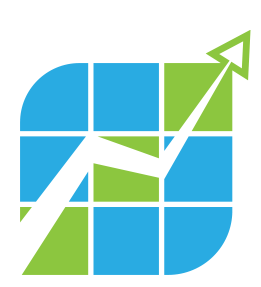 Stitely & Karstetter, PLLC Certified Public Accountants and Business Advisors